        Examens en toelatings’s eisen: De examens kunnen zijn: Ook moet de eigenaar van de hond en de geleider lid zijn van een rassen vereniging. VZH: Dit is verkeers zekere hond en bestaat uit 2 onderdelen namelijk het appel gedeelte met lijn volgen en los volgen en een B gedeelte om te kijken hoe de hond reageert op voetgangers, fietsers andere honden en auto’s. IGB-H1t/m3: Dit is een extra variant op het VZH. Elk niveau dat je hier hoger wil, komen er oefeningen bij uit het IPO appel programma denk hier bij aan apporteren, vooruit sturen, sta oefening enz. ook deze bestaat net als het VZH uit 2 onderdelen. Onderstaande lijstje geeft de verschillen tussen de niveaus IGP_v: is een opstapje naar IGP1 maar hoef je niet te doen je mag het ook overslaan. IGP-V bestaat wel uit 3 onderdelen zoals IGP1,2en 3 namelijk speuren Afdeling A appel afdeling B en man werk afdeling C. in het onderstaande lijstjes vind je de verschillen in de afdelingen van de 4 verschillende IPG examens. Afdeling A speuren Afdeling B Voor de sta oefening zit er bij 2 en 3 wel verschil namelijk bij 2 moet je de hond weer ophalen en bij 3 de hond voor roepen. Ook bij het apporteren zit er verschil bij de 180 haag bij 1 hoeft de hond alleen maar er 1 keer over klimmen zonder blok bij 2 en 3 heen en terug met blok. En apporteren over de grond heb je verschil in blok IGP 1,2 en 3 blok die zijn telkens zwaarder. Afdeling C    IGP-V geen stokslagen en tussen de oefeningen mag de hond aangelijnd worden    IGP1 mag de hond tussen de oefeningen aangelijnd worden.     Loop schema VZH lijn volgen IGb-H1t/m3 lijn volgen IGP-V lijn volgen IGP1 t/m3 los volgen  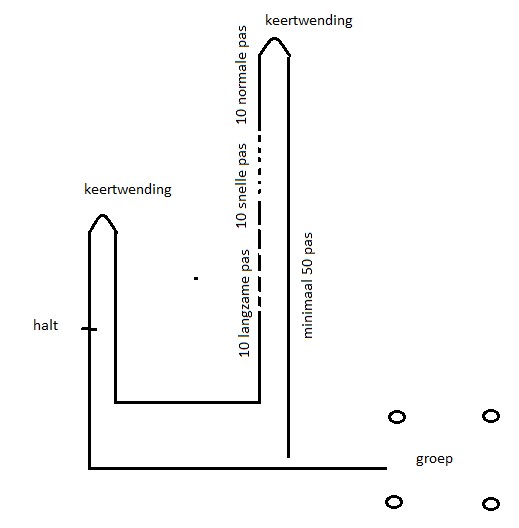  Loop schema los VZH IGB-H1 t/m3 IGP-V maar dan zonder de zit 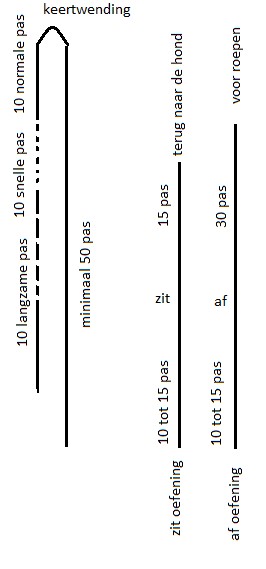 Extra opdrachten na het loop schema los volgen voor IGP1 2 en 3 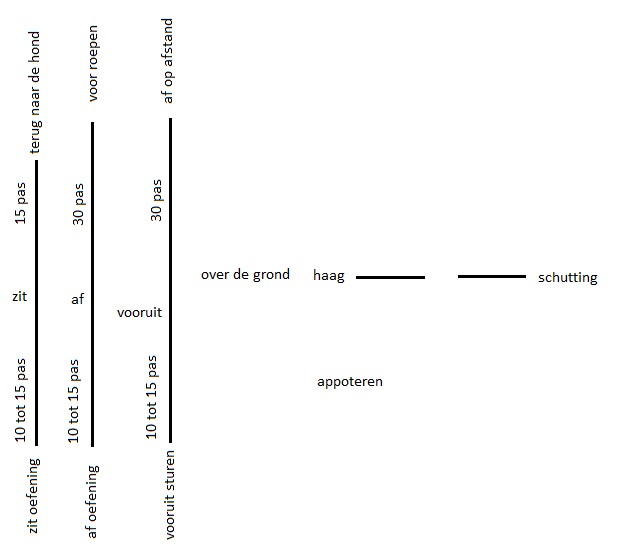 Voor IGP2 en 3 heb je ook nog een sta oefening die volgt na de af oefening. Examen Toelating’s eis Leeftijd VZH 15 maanden IGB-H1 1t/m3 VZH 15 maanden IGP-V VZH 15 maanden IGP-1 VZH 18 maanden IGP-2 IGP-1 19 maanden IGP-3 IGP-2 20 maanden SPH-V VZH 18 maanden SPH-1 VZH 18 maanden SPH-2 SPH-1 19 maanden SPH-3 SPH-2 20 maanden Onderdeel VZH IGB-H1 IGB-H2 IGB-H3 Lijnvolgen 15 30 20 Los volgen 15 30 20 20 Zit met stilstaan 10 Af met stilstaan 10 Zit uit beweging 15 15 10 Af uit beweging 15 15 10 Sta oefening 10 Vooruit sturen 10 10 Apport over de grond 10 15 Apport over de haag 100cm Apport over de schutting 140 cm 15 Af met afleiding 10 10 10 10 Totaal 60 100 100 100 Onderdeel IGP-V IGP1 IGP2 IGP3 Aantal passen 200 300 400 600 Aantal benen 1 3 3 5 Aantal hoeken 1 2 2 4 Aantal voorwerpen eigen E vreemd F 2E 3 E 3F 3F Eigenspoor E vreemd spoor F E E F F Lig tijd voor uitwerken 0 20 20 60 Uitwerk tijd 10 15 15 20 Onderdeel IGP-V IGP1 IGP2 IGP3 Lijnvolgen 30 Los volgen 20 15 15 15 Zit uit beweging 10 10 5 Af uit beweging 15 10 10 10 Sta oefening 5 10 Vooruit sturen 10 10 10 Apport over de grond 15 15 10 10 Apport over de haag 100cm 80cm bij IGP-V 10 15 15 15 Apport over de schutting 180 cm 15 15 15 Af met afleiding 10 10 10 10 Totaal 100 100 100 100 Onderdeel IGP-V IGP1 IGP2 IGP3 Rieveren  5 5 10 Stellen en aanblaffen 15 15 15 15 Vlucht verhindering 30 20 15 10 Overval op de hond 50 30  20 15 Rug transport 5 5 Overval op de hond vanuit rug transport  15 Afstand stellen 30 20 15 Overval na afstand stellen 20 15 Zij transport 5 0 0 0 Totaal 100 100 100 100 